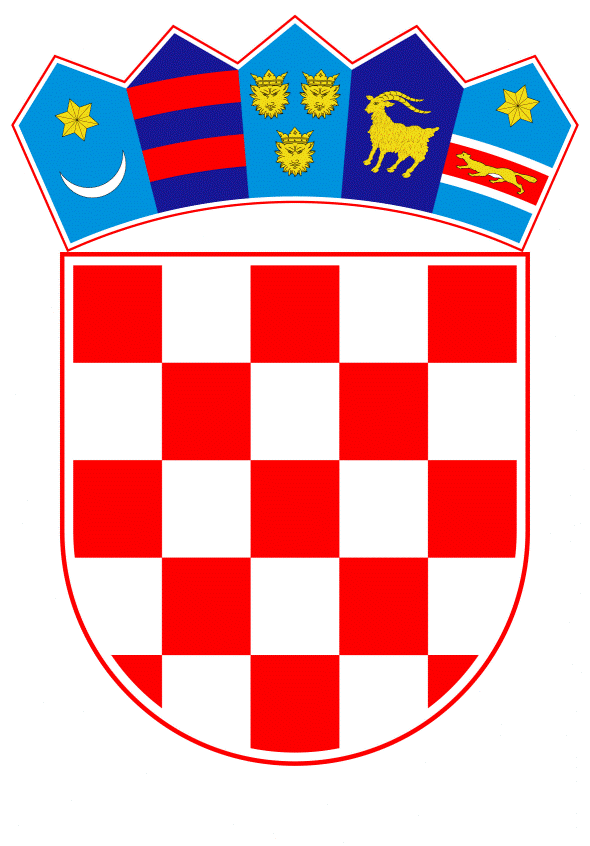 VLADA REPUBLIKE HRVATSKEZagreb, 27. svibnja 2022.______________________________________________________________________________________________________________________________________________________________________________________________________________________________Banski dvori | Trg Sv. Marka 2  | 10000 Zagreb | tel. 01 4569 222 | vlada.gov.hr											PRIJEDLOGKLASA:									 	URBROJ:	Zagreb,										PREDSJEDNIKU HRVATSKOGA SABORAPREDMET: 		Zastupničko pitanje Sanje Udović, u vezi s objavom poziva „Izgradnja, dogradnja, rekonstrukcija i opremanje predškolskih ustanova“- odgovor Vlade		Zastupnica u Hrvatskome saboru, Sanja Udović, postavila je, sukladno s člancima 132., 133., 134. i 135. Poslovnika Hrvatskoga sabora („Narodne novine“, br. 81/13., 113/16., 69/17., 29/18., 53/20., 119/20. - Odluka Ustavnog suda Republike Hrvatske i 123/20.), zastupničko pitanje u vezi s objavom poziva „Izgradnja, dogradnja, rekonstrukcija i opremanje predškolskih ustanova“.		Na navedeno zastupničko pitanje Vlada Republike Hrvatske daje sljedeći odgovor:		Sukladno Operativnom sporazumu za provedbu Nacionalnog plana oporavka i otpornosti 2021. - 2026. potpisanog između Europske komisije i Republike Hrvatske u veljači 2022., definirani su rokovi za objavu poziva u 2022. za infrastrukturna ulaganja kako slijedi:1.	Izgradnja, dogradnja, rekonstrukcija i opremanje predškolskih ustanova: planirano 	otvaranje poziva u drugom kvartalu 2022. godine (poziv otvoren 3. svibnja 2022.)2.	Izgradnja, dogradnja, rekonstrukcija i opremanje osnovnih škola za potrebe cjelodnevne 	nastave: otvaranje poziva do kraja drugog kvartala 2022. godine3.	Izgradnja, dogradnja, rekonstrukcija i opremanje srednjih škola: otvaranje poziva u 	trećem kvartalu 2022. godine4.	Digitalna preobrazba visokog obrazovanja: ugovaranje očekivano u trećem kvartalu 	2022.		Eventualno potrebna dodatna obrazloženja u vezi s pitanjem zastupnice dat će ministar znanosti i obrazovanja dr. sc. Radovan Fuchs.PREDSJEDNIKmr. sc. Andrej Plenković Predlagatelj:Ministarstvo znanosti i obrazovanjaPredmet:Verifikacija odgovora na zastupničko pitanje Sanje Udović, u vezi s objavom poziva „Izgradnja, dogradnja, rekonstrukcija i opremanje predškolskih ustanova“